Broadstairs & St. Peter’s Town Council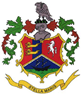 	Town Clerks Office
Pierremont Hall 
Broadstairs 
Kent CT10 1JX
Tel: 01843 868718
Email: town.clerk@broadstairs.gov.uk
www.broadstairs.gov.uk
Broadstairs plans weekend of family fun for Kings CoronationBroadstairs and St Peter’s Town Council is working with partners across the town to provide a weekend of community events to celebrate the Coronation of King Charles III.  Victoria Gardens on Broadstairs seafront will play host to a range of entertainments for all the family from Saturday 6 to Monday 8 May.  Town Mayor, Cllr Roy Dexter, says “We are excited to be working with so many partners to bring a weekend of music and fun across the Bank Holiday weekend kicking off with a fireworks extravaganza on Saturday night.  Plans for the rest of the weekend are well underway and details will be released soon.  Please keep an eye on Broadstairs and St Peter’s Town Council’s social media pages and website for updates.” ENDS